Plenary of the Intergovernmental Science-Policy 
Platform on Biodiversity and Ecosystem ServicesEighth sessionOnline, 14–24 June 2021Item 12 of the provisional agenda*Adoption of the decisions and the report of the sessionDraft decisions for the eighth session of the Plenary of the Intergovernmental Science-Policy Platform on Biodiversity and Ecosystem Services 		Note by the Secretariat		IntroductionThe present note sets out draft decisions for consideration by the Plenary of the Intergovernmental Science-Policy Platform on Biodiversity and Ecosystem Services (IPBES) at its eighth session. It was prepared by the Executive Secretary to assist the Plenary in the development of decisions for adoption on the items on the agenda for the session. The draft decisions follow the structure of the decisions adopted by the Plenary at its previous sessions. The note indicates the item of the provisional agenda (IPBES/8/1) under which each draft decision is expected to be considered. 	I.	Draft decision: Implementation of the rolling work programme of the Intergovernmental Science-Policy Platform on Biodiversity and Ecosystem Services up to 2030The Plenary may wish to consider the following draft decision under item 12 of the provisional agenda: The Plenary, Welcoming the report of the Executive Secretary on progress in the implementation of the rolling work programme up to 2030,Acknowledging with appreciation the outstanding contribution made by all the experts involved to date in the implementation of the work programme and thanking them for their unwavering commitment thereto, Encouraging Governments and organizations to participate actively in the implementation of the work programme, in particular through the balanced nomination of experts and the review of draft deliverables,IImplementation of the work programme of the Platform up to 20301.	Decides to proceed with the implementation of the work programme in accordance with the decisions adopted at its previous sessions, the present decision and the approved budget, as set out in decision IPBES-8/[--];2.	Requests the Executive Secretary to provide a report on progress in the implementation of the work programme to the Plenary at its ninth session; The Plenary may wish to consider the following draft decisions under item 7 of the provisional agenda: IIAssessing knowledge1.	Approves the undertaking of a thematic assessment of the interlinkages among biodiversity, climate, water, food, energy and health, in accordance with the procedures for the preparation of Platform deliverables and as outlined in the scoping report for the assessment set out in annex [ --] to the present decision, for consideration by the Plenary at its eleventh session; 2. 	Also approves the undertaking of a thematic assessment of the underlying causes of biodiversity loss, determinants of transformative change and options for achieving the 2050 Vision for Biodiversity, in accordance with the procedures for the preparation of Platform deliverables and as outlined in the scoping report for the assessment set out in annex [--] to the present decision, for consideration by the Plenary at its eleventh session;3.	Welcomes the report on the Platform workshop on biodiversity and pandemics, and invites the experts who will prepare the thematic assessment of the interlinkages among biodiversity, climate, water, food, energy and health to make use of the report in the undertaking of that assessment, in line with the procedures for the preparation of Platform deliverables;4.	Also welcomes the report on the workshop on biodiversity and climate change, co-sponsored by the Platform and the Intergovernmental Panel on Climate Change, and invites the experts who will prepare the thematic assessment of the interlinkages among biodiversity, climate, water, food, energy and health to make use of the report in the undertaking of that assessment, in line with the procedures for the preparation of Platform deliverables;5.	Decides, in line with the need for ongoing adaptive management, as set out in section II, paragraph 12, of decision IPBES-7/1, that with the completion of the report on the workshop on biodiversity and climate change, a technical paper on biodiversity and climate change, the preparation of which was agreed in section II, paragraph 6, of decision IPBES-7/1, is no longer required; 6.	Welcomes the note by the secretariat on the work on biodiversity and climate change and collaboration with the Intergovernmental Panel on Climate Change; 7.	Invites the Chair and the Executive Secretary of IPBES to continue to explore with the Chair and the Secretary of the Intergovernmental Panel on Climate Change possible joint activities between the Panel and IPBES, including those set out in section II of the note on biodiversity and climate change, and to report on progress to the Plenary at its ninth session; The Plenary may wish to consider the following draft decision under item 9 of the provisional agenda: Decides, notwithstanding section 3.1 and related provisions of the procedures for the preparation of Platform deliverables, to pilot an additional review of the summary for policymakers of the assessment report of the methodological assessment regarding the diverse conceptualization of multiple values of nature and its benefits, including biodiversity and ecosystem functions and services, by Governments in July and August 2021;The Plenary may wish to consider the following draft decision under item 8 of the provisional agenda: IIIBuilding capacity1.	Welcomes the progress made by the task force on capacity-building in the implementation of objectives 2 (a), 2 (b) and 2 (c) of the work programme of the Platform up to 2030;2.	Approves the interim workplan of the task force on capacity-building for the intersessional period 2021–2022, as set out in annex [--] to the present decision; 	3.	Welcomes the progress made in the development of deliverables supporting objectives 2 (a), 2 (b) and 2 (c) and the three initial priority topics of the work programme of the Platform up to 2030, and decides to consider the deliverables at its ninth session;IVStrengthening the knowledge foundations1.	Welcomes the progress made by the task force on knowledge and data in the implementation of objective 3 (a) of the work programme of the Platform up to 2030;2.	Takes note of the data management policy of the Platform;3.	Approves the interim workplan of the task force on knowledge and data for the intersessional period 2021–2022, as set out in annex [--] to the present decision; 4.	Welcomes the progress made by the task force on indigenous and local knowledge systems in the implementation of objective 3 (b) of the work programme of the Platform up to 2030;5.	Approves the interim workplan of the task force on indigenous and local knowledge systems for the intersessional period 2021–2022, as set out in annex [--] to the present decision; 	6.	Welcomes the progress made in the development of the deliverables supporting objectives 3 (a) and 3 (b) and the three initial priority topics of the work programme of the Platform up to 2030, and decides to consider those deliverables at its ninth session;VSupporting policy 1.	Welcomes the progress made by the task force on policy tools and methodologies in the implementation of objective 4 (a) of the work programme of the Platform up to 2030;2.	Approves the interim workplan of the task force on policy tools and methodologies for the intersessional period 2021–2022, as set out in annex [--] to the present decision; 3.	Welcomes the progress made by the task force on scenarios and models in the implementation of objective 4 (b) of the work programme of the Platform up to 2030;4.	Approves the interim workplan of the task force on scenarios and models for the intersessional period 2021–2022, as set out in annex [--] to the present decision; 	5.	Welcomes the progress made in the development of the deliverables supporting objectives 4 (a) and 4 (b) and the three initial priority topics of the work programme of the Platform up to 2030, and decides to consider those deliverables at its ninth session;The Plenary may wish to consider the following draft decision under item 9 of the provisional agenda: VIImproving the effectiveness of the Platform1.	Welcomes the report by the Bureau, the Multidisciplinary Expert Panel and the Executive Secretary on progress in addressing the recommendations set out in the report on the review of IPBES at the end of its first work programme; 2.	Requests the Bureau, the Multidisciplinary Expert Panel and the Executive Secretary, in accordance with their respective mandates, to continue to take the recommendations made by the review panel into account in the implementation of the rolling work programme of the Platform up to 2030 and report on progress to the Plenary at its ninth session, including on further solutions and issues; 3.	Welcomes the note by the Bureau and the Multidisciplinary Expert Panel on the implementation of their respective roles in practice ;4.	Also welcomes the progress made by the Bureau and the Multidisciplinary Expert Panel in developing a note on the use and impact of the conceptual framework of the Platform and invites members, observers and other stakeholders to provide their comments on the draft note to the secretariat by 30 July 2021;The Plenary may wish to consider the following draft decision under item 12 of the provisional agenda: VIITechnical support for the work programmeRequests the secretariat, in consultation with the Bureau and in accordance with the approved budget set out in the annex to decision IPBES-8/[--], to establish the institutional arrangements necessary to implement the technical support required for the work programme. 	II.	Draft decision: Term of office of the members of the Bureau and the Multidisciplinary Expert PanelThe Plenary may wish to consider the following draft decision under item 2 (c) of the provisional agenda: The Plenary, Recalling decision IPBES-7/3 on future sessions of the Plenary of the Intergovernmental Science-Policy Platform on Biodiversity and Ecosystem Services;1.	Decides, notwithstanding rule 15 of the rules of procedure for sessions of the Plenary of the Platform, that the term of office of the current members of the Bureau will extend until the end of the tenth session of the Plenary, at which their successors will be elected; 2.	Also decides, notwithstanding rule 29 of the rules of procedure for sessions of the Plenary of the Platform, that the term of office of the current members of the Multidisciplinary Expert Panel will extend until the end of the ninth session of the Plenary, at which their successors will be elected.	III.	Draft decision: Financial and budgetary arrangementsThe Plenary may wish to consider the following draft decision on financial and budgetary arrangements under item 6 of the provisional agenda: The Plenary, Welcoming the cash and in-kind contributions received since the seventh session of the Plenary of the Intergovernmental Science-Policy Platform on Biodiversity and Ecosystem Services, Noting the status of cash and in-kind contributions received to date, as listed in tables [--], [--] and [--], set out in the annex to the present decision, Noting also the pledges made for the period beyond 2021, Noting further the status of expenditures in 2018, 2019 and 2020, respectively, as listed in tables [--], [--] and [--], set out in the annex to the present decision, 	Recalling the financial procedures for the Platform adopted in decision IPBES-2/7 and amended in decision IPBES-3/2, in particular rule 4, rule 5, and rule 10,1.	Invites pledges and contributions to the trust fund of the Platform, as well as in-kind contributions, from Governments, United Nations bodies, the Global Environment Facility, other intergovernmental organizations, stakeholders and others in a position to do so, including regional economic integration organizations, the private sector and foundations, to support the work of the Platform; 	2.	Requests the Executive Secretary, under the guidance of the Bureau, to report to the Plenary at its ninth session on expenditures for 2021 and on activities related to fundraising; 	3.	Adopts the revised budget for 2021, amounting to $[--], as set out in table [--] of the annex to the present decision; 	4.	Also adopts the budget for 2022, amounting to $[--], as set out in table [--] of the annex to the present decision; 	5.	Further adopts the provisional budget for 2023, amounting to $[--], as set out in table [--] of the annex to the present decision; 	6.	Decides that: Neither logos nor names of private-sector or non-governmental stakeholder donors may appear on the reports of the Platform;All donors providing financial contributions to the trust fund, including private-sector and non-governmental stakeholders, will be acknowledged on the website of the Platform. 	IV.	Draft decision: Organization of the Plenary and dates and venues of future sessions of the PlenaryThe Plenary may wish to consider the following draft decision on the organization of the Plenary and dates and venues of future sessions of the Plenary under item 10 of the provisional agenda: The Plenary 1.	Decides that the ninth session of the Plenary will be held from [--] to [--] 2022;	2.	Also decides to accept with appreciation the offer by the Government of [--] to host the ninth session of the Plenary in [--], subject to the successful conclusion of a host country agreement;3.	Requests the Executive Secretary to hold consultations with the Government of [--] to negotiate a host country agreement, in conformity with General Assembly resolution 40/243 and in compliance with the provisions of United Nations administrative instruction ST/AI/342, with a view to concluding and signing the host country agreement as soon as possible, to organize the ninth session of the Plenary in close collaboration with the host country and to invite the members and observers of the Intergovernmental Science-Policy Platform on Biodiversity and Ecosystem Services to participate in the session;4.	Requests the Bureau to decide on the modalities of the ninth session, including the possibility of holding the meeting online should circumstances not make an in-person meeting feasible; 5.	Decides provisionally, pending final confirmation at its ninth session, that the tenth session of the Plenary will be held from [--] to [--] 2023;6.	Also decides provisionally, pending final confirmation at its ninth session, to accept with appreciation the offer by the Government of [--] to host the tenth session of the Plenary in [--], subject to the successful conclusion of a host country agreement;7.	Requests the Executive Secretary to conclude and sign a host country agreement for the tenth session of the Plenary with the Government of [--] as soon as possible and in conformity with applicable United Nations rules and procedures;8.	Takes note of the draft provisional agendas for the ninth and tenth sessions of the Plenary, which are set out in the annex to the present decision; 9.	Requests the Executive Secretary to invite members and observers that are allowed enhanced participation in accordance with decision IPBES-5/4, to provide written comments on the proposed organization of work of the ninth session of the Plenary; 10.	Also requests the Executive Secretary to finalize the proposed organization of work for the ninth session of the Plenary in line with comments received at the eighth session of the Plenary and written comments received in response to the invitation referred to in paragraph 9 of the present decision.UNITED 
NATIONS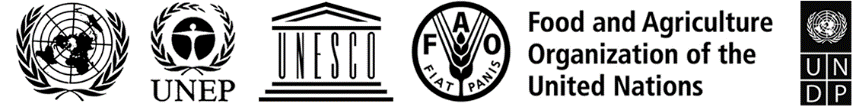 BESIPBES/8/1/Add.2IPBES/8/1/Add.2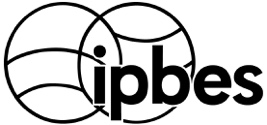 Intergovernmental Science-Policy Platform on Biodiversity and Ecosystem ServicesDistr.: General 
23 March 2021Original: EnglishDistr.: General 
23 March 2021Original: English